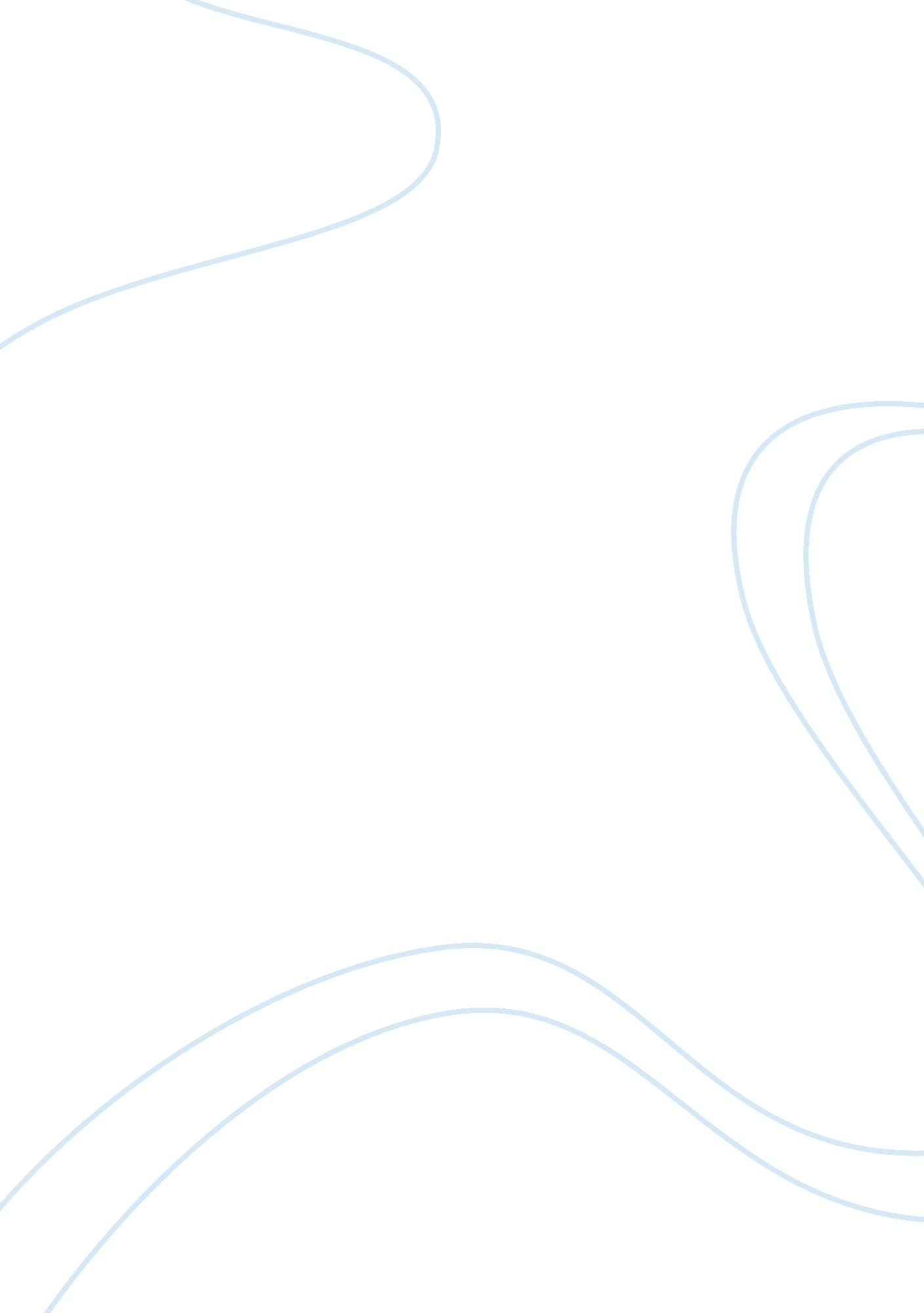 My ideal classroom essay sample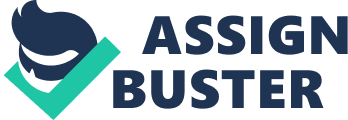 Essay on my ideal schoolroom set up for simple school kids. My ideal schoolroom is non wholly. but about based on merriment. My chief aim is to hold childs come into my category room and feeling that Ms. English’s schoolroom is a whole batch of merriment. Not merely do I desire my schoolroom to be fun. but I besides want it to be a particular topographic point for all of my kids. My ideal schoolroom would hold all of the services for all of my kids to larn. turn. and thrive. At the same clip. I want my schoolroom to be simple and non excessively busy. I feel a busy schoolroom tends to do kids experience overwhelmed and more easy distracted. Equally far as siting agreements travel I would hold to be with my category for at least a full hebdomad to calculate out the constellations of the schoolroom. I would most likely situate the kids in a group format so that they can socialise and interact with each other. I would organize this group constellation based on my observations on who works good together and where the distractions originate from etc. My desk would be situated where I could see all of my pupils. If I were to acquire a Kindergarten schoolroom I would likely locate the seats in a group puting or big tabular arraies. If I had a 3rd class schoolroom I would decidedly hold a large group meeting mat where everyone can garner around during category meetings. I would besides do certain to hold comfy chairs and a large sofa for kids to catch books and read. I want my pupils to hold a comfy topographic point where they can read and loosen up. This furniture would be situated right following to my library country. I would hold a immense library for my pupils. The bigger the library. the more books and you can ne’er hold adequate books in a schoolroom. I would besides hold a computing machine centre in my schoolroom. I feel that kids need many tools in order to larn and turn. Even though a computing machine is a machine. I feel that it is a critical portion of the schoolroom. I would trust to hold at least two computing machines for my pupils to work on. Some kids do non hold entree to computing machines at place and I think that they are a immense tool for a child’s success. They besides bring in engineering in the schoolroom which is of import. Following to the computing machine station I would love to hold a scientific discipline centre where kids can work straight with their custodies. I want a “ hands-on” centre where kids can seek new things and larn about animate beings and workss etc. I think it would be merriment for my pupils to larn and at the same clip merely “ fool” around with all the orderly scientific discipline “ stuff. ” A “ quiet” country is another portion of my ideal schoolroom. I think a quiet country would be really good for my pupils. I would seek and envelop a twosome of desks off in a corner with bookshelves for any kids who need some alone or work clip. My schoolroom would besides hold many visuals. I want every portion of my schoolroom to be larning Plutos. The kids should larn from what I put on the walls. I would hold many marks up for the different centres and set up the alphabet ( in Murray format of class ) . drawings. images. colourss. Numberss. forms. fundamentally everything to provide to the class degree that I teach. I would besides do certain that I cater to any of the particular needs pupils that I likely will hold. This write up of my ideal schoolroom is evidently non perfect ; nevertheless. I feel that it is an equal study of how I would visualise my ain schoolroom. I think being in the existent environment. and acquiring to cognize your pupils. along with larning from experience on what works and what doesn’t is what will assist me put up my schoolroom. Mentions: Daily Routine 8: 30-9: 00-Morning Meeting/Opening Circle 9: 00-10: 30-Reading/Language Lessons 10: 30-11: 00-Reading 11: 00-12: 00-Math Lessons 12: 00-1: 00-Lunch 1: 00-1: 30-Social Studies/Science 1: 30-2: 15-Movement/Physical Activity/Special 2: 30-3: 00-Reading/Class activity/Dismissal 